GUIDANCE NOTES:This form should be completed and signed by the Chair of the Board of Examiners (outgoing and incoming) in conjunction with the Head of Department. It should then be emailed to examiners@ucl.ac.uk with the subject heading – Change of Chair of Board of Examiners (Board Name).All correspondence will be sent to the member of staff whom the Academic Policy and Quality Assurance team (External Examining) has on record as the current Chair until formal notification of a change, with the required signatures, has been received by examiners@ucl.ac.uk. It should be noted that the expected minimum period of service for Chairs of a Board of Examiners is three academic years. Attention is drawn to Chapter 4, Section 13 Boards of Examiners of the Academic Manual, which explains the conditions of appointment and responsibilities of a Chair and Deputy Chair of a Board of Examiners.  Please fully complete all details so we can process this change. SECTION A: Board of Examiners InformationSECTION B: Details of New Chair (changes to Deputy Chair’s to be emailed directly to examiners@ucl.ac.uk – approval signatures not required for Deputy Chair’s). SECTION C: Please obtain signatures of all relevant parties NOTIFICATION OF A CHANGE IN CHAIR OF A BOARD OF EXAMINERSMarch 2020Taught Programmes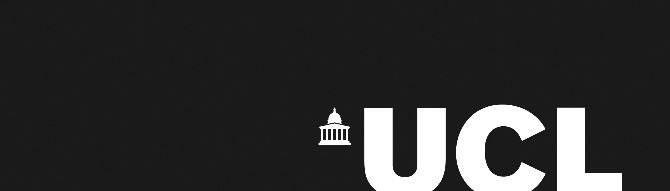 Board Name:Board Code:Department:Faculty:  Current Chair’s Name:Current  Chair’s UPI:Current Deputy Chair’s Name:Current Deputy Chair’s UPI:New Chair’s Name:New Chair’s UPIStart Date (dd/mm/yyyy)End Date (dd/mm/yyyy)Reason for change:Chair’s Response to EE reports entered on Portico? Please select:Outgoing Chair has entered a response on PorticoIncoming Chair will enter a response on PorticoN/A as change requested out of external examining sessionSignature of outgoing ChairDateSignature of new/incoming ChairDateSignature of Head of DeptDate